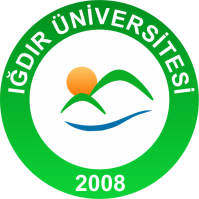 IĞDIR ÜNİVERSİTESİİŞ AKIŞ ŞEMASIIĞDIR ÜNİVERSİTESİİŞ AKIŞ ŞEMASIIĞDIR ÜNİVERSİTESİİŞ AKIŞ ŞEMASIIĞDIR ÜNİVERSİTESİİŞ AKIŞ ŞEMASIBirim Adı	    :Kütüphane ve Dokümantasyon Daire Başkanlığı	Form No        :KDDB-2Faaliyet/Süreç : Personel Giderleri Maaş  Süreci	Sayfa Sayısı :2Birim Adı	    :Kütüphane ve Dokümantasyon Daire Başkanlığı	Form No        :KDDB-2Faaliyet/Süreç : Personel Giderleri Maaş  Süreci	Sayfa Sayısı :2Birim Adı	    :Kütüphane ve Dokümantasyon Daire Başkanlığı	Form No        :KDDB-2Faaliyet/Süreç : Personel Giderleri Maaş  Süreci	Sayfa Sayısı :2Birim Adı	    :Kütüphane ve Dokümantasyon Daire Başkanlığı	Form No        :KDDB-2Faaliyet/Süreç : Personel Giderleri Maaş  Süreci	Sayfa Sayısı :21.SÜREÇ GİRDİLERİTerfi ListesiHareket Onayı (Kararname)Personel BildirimiKesinti Listesi1.SÜREÇ GİRDİLERİTerfi ListesiHareket Onayı (Kararname)Personel BildirimiKesinti Listesi2.SÜREÇ ÇIKTILARIÖdeme emri belgesiBordro dökümüBordro özet dökümüMaaş bordro kontrol raporuBordro icmalPersonel bildirimiBanka listesiBanka listesi kontrol raporuKefaletKiraDiğer Çeşitli emanetlerSendika AidatıZorunlu Bireysel emeklilikTeslim-Tesellüm Tutanağı2.SÜREÇ ÇIKTILARIÖdeme emri belgesiBordro dökümüBordro özet dökümüMaaş bordro kontrol raporuBordro icmalPersonel bildirimiBanka listesiBanka listesi kontrol raporuKefaletKiraDiğer Çeşitli emanetlerSendika AidatıZorunlu Bireysel emeklilikTeslim-Tesellüm Tutanağı3.İLGİLİ KANUN MADDELERİ657 Sayılı Devlet Memurları Kanunu,2914 Sayılı Yükseköğretim Personel Kanunu,375 Sayılı Kanun Hükmünde Kararname,3.İLGİLİ KANUN MADDELERİ657 Sayılı Devlet Memurları Kanunu,2914 Sayılı Yükseköğretim Personel Kanunu,375 Sayılı Kanun Hükmünde Kararname,3.İLGİLİ KANUN MADDELERİ657 Sayılı Devlet Memurları Kanunu,2914 Sayılı Yükseköğretim Personel Kanunu,375 Sayılı Kanun Hükmünde Kararname,3.İLGİLİ KANUN MADDELERİ657 Sayılı Devlet Memurları Kanunu,2914 Sayılı Yükseköğretim Personel Kanunu,375 Sayılı Kanun Hükmünde Kararname,4.KULLANILAN DÖKÜMANLAR  Hareket OnayıPersonel BildirimiKesinti Listesi4.KULLANILAN DÖKÜMANLAR  Hareket OnayıPersonel BildirimiKesinti Listesi4.KULLANILAN DÖKÜMANLAR  Hareket OnayıPersonel BildirimiKesinti Listesi4.KULLANILAN DÖKÜMANLAR  Hareket OnayıPersonel BildirimiKesinti Listesi5.KULLANILAN KAYNAKLARBilgisayar,Yazıcı,KBS Sistemi5.KULLANILAN KAYNAKLARBilgisayar,Yazıcı,KBS Sistemi5.KULLANILAN KAYNAKLARBilgisayar,Yazıcı,KBS Sistemi5.KULLANILAN KAYNAKLARBilgisayar,Yazıcı,KBS SistemiHAZIRLAYANKONTROL EDENKONTROL EDENONAYLAYANSibel KURALŞefAbdil GÜZELŞube MüdürüAbdil GÜZELŞube Müdürüİbrahim KABALAKDaire Başkan V.IĞDIR ÜNİVERSİTESİ        KÜTÜPHANE VE DOKÜMANTASYON DAİRE BAŞKANLIĞI PERSONEL GİDERLERİ MAAŞ SÜRECİIĞDIR ÜNİVERSİTESİ        KÜTÜPHANE VE DOKÜMANTASYON DAİRE BAŞKANLIĞI PERSONEL GİDERLERİ MAAŞ SÜRECİIĞDIR ÜNİVERSİTESİ        KÜTÜPHANE VE DOKÜMANTASYON DAİRE BAŞKANLIĞI PERSONEL GİDERLERİ MAAŞ SÜRECİIĞDIR ÜNİVERSİTESİ        KÜTÜPHANE VE DOKÜMANTASYON DAİRE BAŞKANLIĞI PERSONEL GİDERLERİ MAAŞ SÜRECİ                                                         İŞ AKIŞI                                                         İŞ AKIŞI                                                         İŞ AKIŞISORUMLULARMaaş MutemediMaaş MutemediŞube MüdürüDaire BaşkanıHAZIRLAYANKONTROL EDENONAYLAYANONAYLAYANSibel KURAL                               ŞefAbdil GÜZELŞube Müdürüİbrahim KABALAKDaire Başkan V.İbrahim KABALAKDaire Başkan V.22222